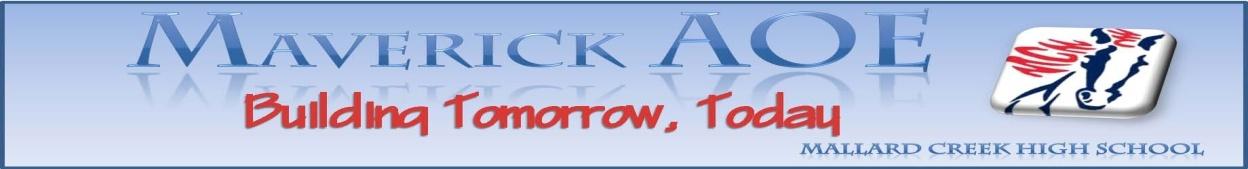 AOE Board Meeting7:30 to 8:30AM - Career CenterTuesday,  2016WelcomeNew members UpdatesInternship info for 11th gradersNAF Regional meetingUpcoming dates: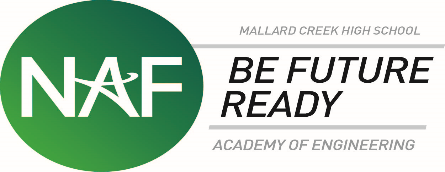 